Проект подготовлен департаментом                                                                                                                                       городского хозяйства, отделомпотребительского рынка и защиты прав потребителей (НОВАЯ РЕДАКЦИЯ от 02.06.2020)МУНИЦИПАЛЬНОЕ ОБРАЗОВАНИЕГОРОДСКОЙ ОКРУГ ГОРОД СУРГУТАДМИНИСТРАЦИЯ ГОРОДАПОСТАНОВЛЕНИЕО внесении изменений в постановление Администрации города от 09.11.2017 № 9589 «О размещении нестационарных торговых объектов на территории города Сургута»В соответствии с Федеральными законами от 28.12.2009 № 381-ФЗ                      «Об основах государственного регулирования торговой деятельности в Российской Федерации», от 06.10.2003 № 131-ФЗ «Об общих принципах организации местного самоуправления в Российской Федерации», распоряжением Администрации города от 30.12.2005 № 3686 «Об утверждении Регламента Админи-страции города»:1. Внести в постановление Администрации города от 09.11.2017 № 9589    «О размещении нестационарных торговых объектов на территории города             Сургута» (с изменениями от 23.05.2018 № 3666, 13.06.2018 № 4376, 13.09.2018 № 7012, 29.12.2018 № 10368, 02.04.2019 № 2201, 10.09.2019 № 6675) следующие изменения:1.1. В приложении 1 к постановлению:1.1.1. Пункт 19.2 раздела III дополнить подпунктами 11, 12 следующего содержания:	«11) передачи нестационарного торгового объекта в аренду, безвозмездное пользование третьим лицам;	12) передачи прав собственности на нестационарный торговый объект третьим лицам. 1.1.2. Пункт 20 раздела III изложить в следующей редакции:«20. Не допускается передача нестационарного торгового объекта в аренду, безвозмездное пользование третьим лицам в течение всего срока действия договора на размещение. В случае передачи нестационарного торгового объекта в аренду, безвозмездное пользование третьим лицам, договор на размещение подлежит расторжению. Место подлежит освобождению от нестационарного торгового объекта               с приведением земельного участка муниципального имущества (части автомобильной дороги) в первоначальное состояние. Освобожденное место предоставляется для размещения нестационарного торгового объекта по итогам аукциона.1.1.3. Пункт 21 раздела III изложить в следующей редакции:«21. В случае передачи прав собственности на нестационарный торговый объект третьим лицам, договор на размещение с новым собственником                               не заключается, за исключением случаев универсального правопреемства (наследование, реорганизация юридического лица). Место подлежит освобождению от нестационарного торгового объекта                 с приведением земельного участка муниципального имущества (части автомобильной дороги) в первоначальное состояние. Освобожденное место предоставляется для размещения нестационарного торгового объекта по итогам аукциона».1.2. В приложении 3 к положению о размещении нестационарных торговых объектов на территории города Сургута «Требования к остановочным комплексам с торговой площадью (автопавильонам)» изображение внешнего вида остановочного комплекса с торговой площадью (автопавильона)                                 изложить в соответствии с приложением к настоящему постановлению.1.3. В приложении 4 к постановлению:1.3.1. Подпункт 3.2. пункта 3 раздела II признать утратившим силу.1.3.2. Пункт 4 раздела 2 дополнить подпунктом следующего содержания:«4.16. Не допускать передачи нестационарного торгового объекта                             в аренду, безвозмездное пользование третьим лицам в течение всего срока действия договора».1.3.3. Пункт 2 раздела V дополнить подпунктами 11, 12 следующего содержания:«11) передачи нестационарного торгового объекта в аренду, безвозмездное пользование третьим лицам»;12) передачи прав собственности на нестационарный торговый объект третьим лицам».1.4. В приложении 5 к постановлению:1.4.1. Подпункт 3.2. пункта 3 раздела II признать утратившим силу.1.4.2. Пункт 4 раздела 2 дополнить подпунктом следующего содержания:«4.15. Не допускать передачи нестационарного торгового объекта                             в аренду, безвозмездное пользование третьим лицам в течение всего срока действия договора».1.4.3. Пункт 2 раздела V дополнить подпунктами 10, 11 следующего содержания:«10) передачи нестационарного торгового объекта в аренду, безвозмездное пользование третьим лицам»;11) передачи прав собственности на нестационарный торговый объект третьим лицам».2. Управлению массовых коммуникаций разместить настоящее постановление на официальном портале Администрации города: www.admsurgut.ru.3. Муниципальному казённому учреждению «Наш город» опубликовать настоящее постановление в газете «Сургутские ведомости».4. Настоящее постановление вступает в силу после его официального опубликования и применяется к договорам на размещение, заключенным после вступления в силу настоящего постановления.5. Контроль за выполнением постановления возложить на заместителя Главы города, курирующего сферу бюджета, экономики и финансов.Глава города 	                    				                                В.Н. ШуваловПриложение к постановлению Администрации города от_____________№______Изображения внешнего вида
остановочного комплекса с торговой площадью (автопавильона)Изображение 1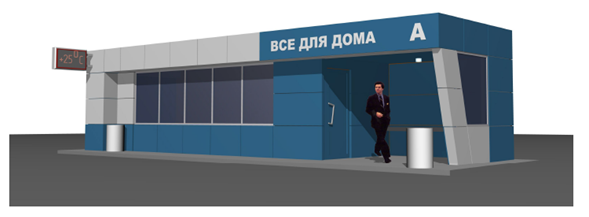 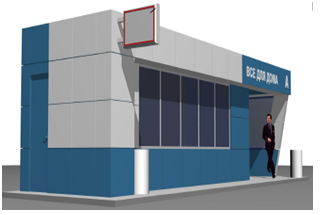 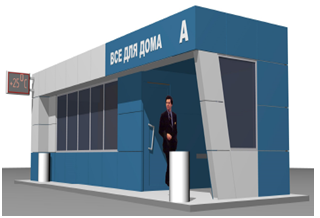 Изображение 2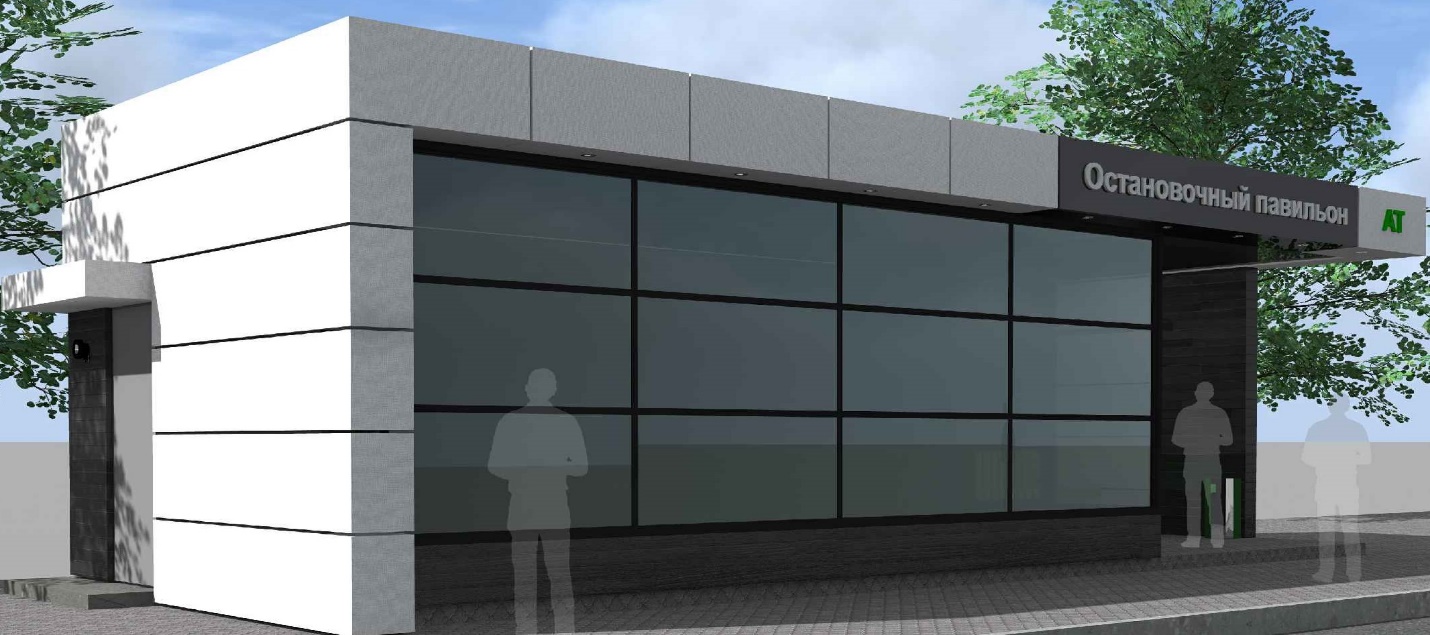 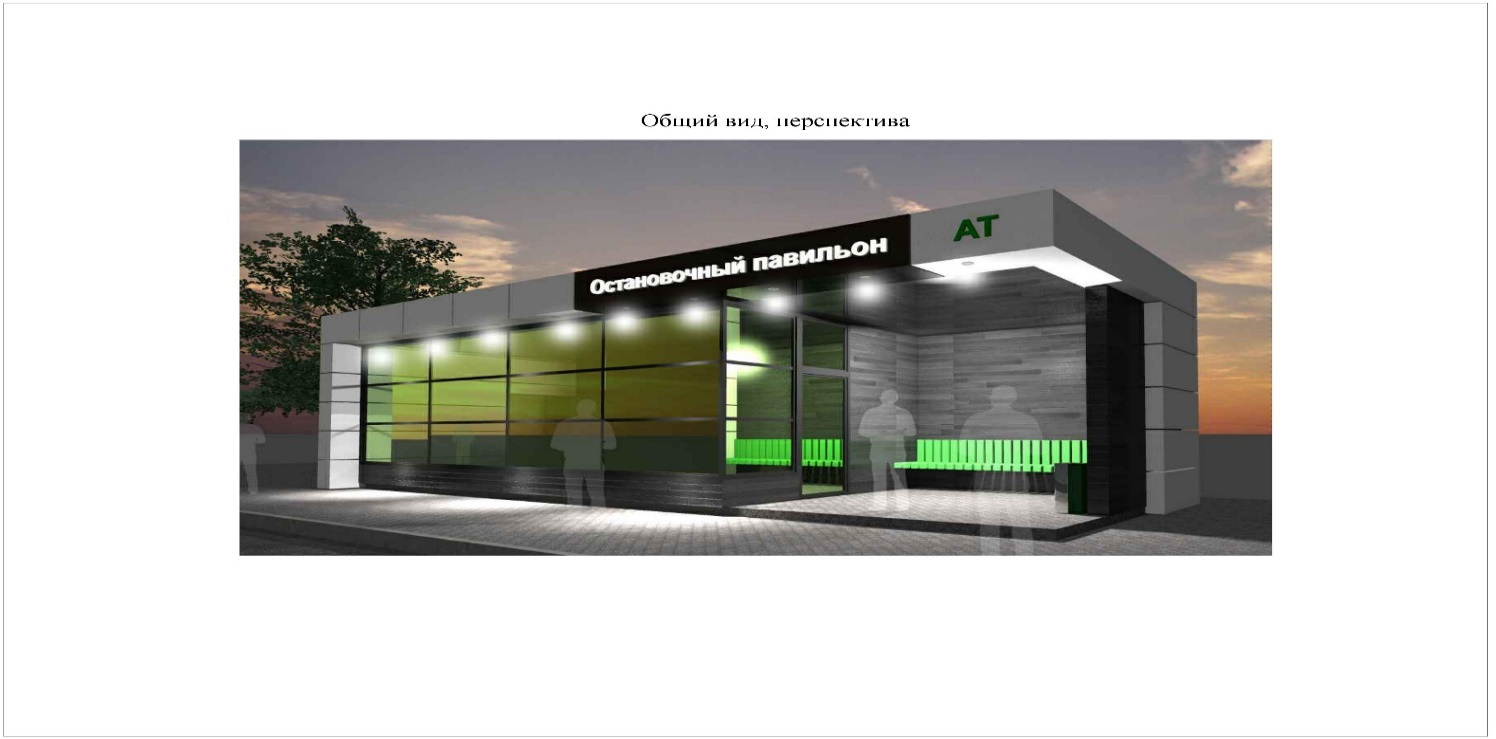 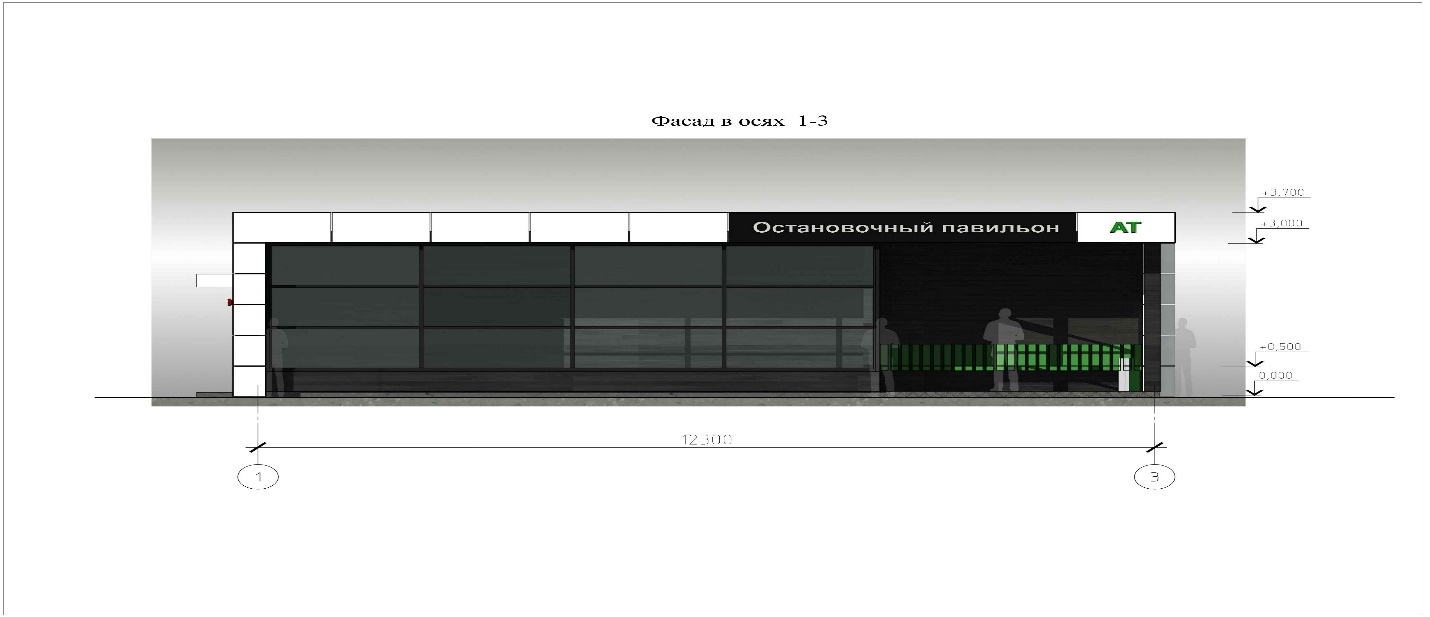 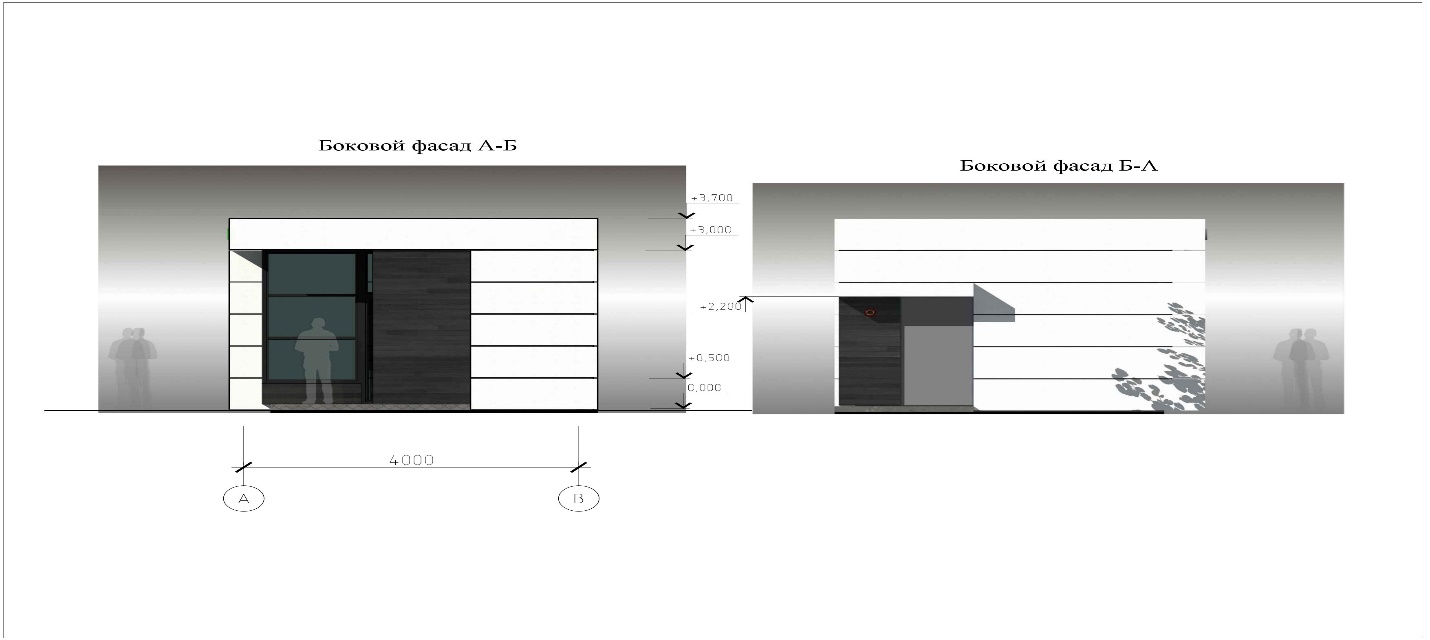 План
остановочного комплекса с торговой площадью (автопавильона)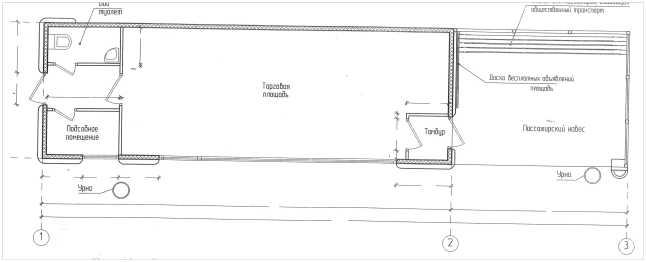 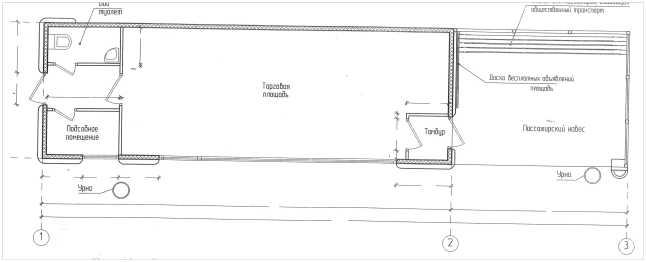 Лукманова Лилия Ансаровнател. (3462) 52-21-32«»20г.№